ProfilePartner at TPA Czech RepublicTax AdvisorAuthor of professional publications and articlesLecturer and TrainerProfessional CareerSince 2001: Partner at TPA Czech Republic Since 1997: Employee of TPA Czech Republic19 years of experience in the field of income tax, state taxes and tax administrationEducation and TrainingCertified Tax Advisor since 1995Graduate of the University in PardubiceProfessional NetworksMember of the Chamber of Tax Advisors of the Czech RepublicMember of the Association for the Support and Development of Trust FundsLanguage SkillsCzechEnglischClient Focus/ ServicesTAX DUE LIGINECEPERSONAL TAX	CORPORATE TAXINTERNATIONAL TAX PLANNINCG DEDUCTION TO SUPPORT R & DTRUST FUNDSAreas of ExpertiseBIOTECHNOLOGY & PHARMACEUTICAL INDUSTRY TRANSPORT & LOGISTICENERGYREAL ESTATEFOOD INDUSTRY & AGRICULTUREHIGH NET-WORTH  INDIVIDUALSCONSTRUCTION INDUSTRYContactJindřich Trupljindrich.trupl@tpa-group.czPhone: +420 222 826 224Cellphone: +420 602 610 571TPA Czech RepublicAntala Staška 2027/79, Prague 4,140 00Phone: +420 222 826 311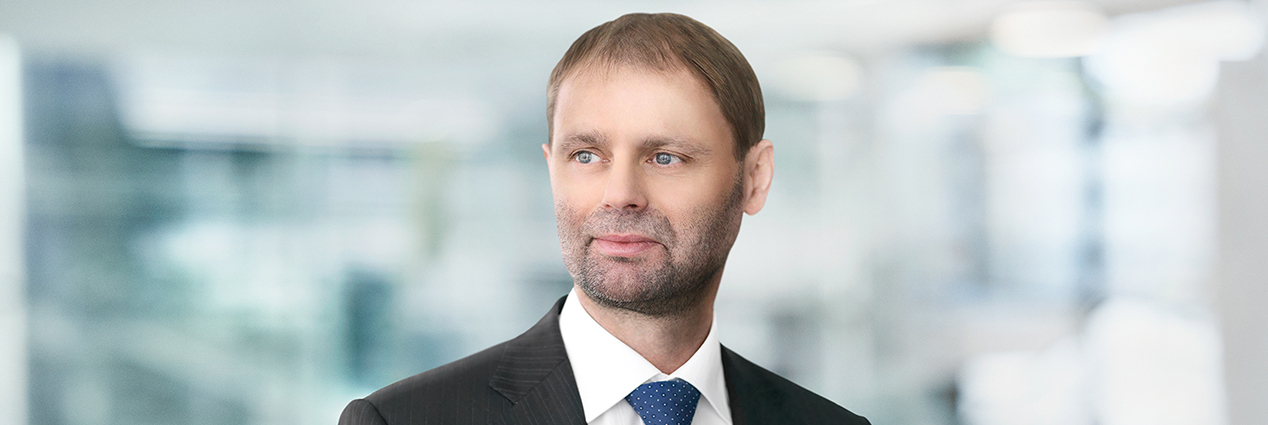 Jindřich Trupl